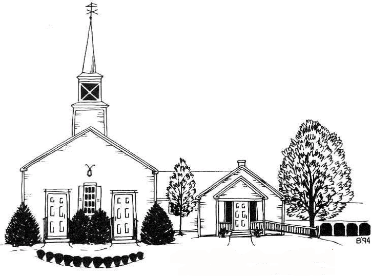 MELVIN VILLAGE COMMUNITY CHURCH FLEA MARKET, FAIR, AND AUCTION Saturday, July 9, 2022 9:00AM – 2:00PM (set up begins at 7:30 AM) 476 Governor Wentworth Highway (Rt 109) Melvin Village, NH 03850 Crafter & Flea Marketer Registration Form $25 Donation for an apprx. 10’ x 12’ outdoor space (6’ table provided upon request) To reserve a space, please complete the information below and return this form, along with a  check payable to MVCC to: MVCC, P.O. Box 233, Melvin Village, NH 03850 NAME:___________________________________________________________________ CONTACT EMAIL:__________________________________________________________ CONTACT PHONE:__________________________________________________________ VENDOR CATEGORY: ___Flea Market ___Crafts ___(please specify type)________________________________ TABLE REQUESTED: ____YES ___NO NOTES: Vendors will be contacted upon receipt of this form. Vendors must carry in/carry out. Event is outdoors in the church parking lot rain or shine. Please contact Debi Lynch at lynchkg124@gmail.com or 484-467-3242 with any questions.All proceeds go directly to the Operation and Missions of MVCCFor more information on the MVCC Fair & Auction, please visit https://www.mvccnh.org/fairauction